               ҠАРАР                                                                                 ПОСТАНОВЛЕНИЕ            07 июнь 2022й.                                  №24                        07 июня 2022г.                                               Об утверждении плана  мероприятий по гармонизации  межнациональных и межконфессиональных отношений,  социальную и культурную адаптацию мигрантов  на территории  сельского поселения Кипчак-Аскаровский  сельсовет муниципального района Альшеевский район Республики Башкортостан на 2022-2023годыВ соответствии с Федеральным законом от 06 октября 2003 года  № 131-ФЗ «Об общих принципах  организации местного самоуправления в Российской Федерации», Указом Президента Российской Федерации от 19 декабря 2012 года № 1666 «О Стратегии государственной национальной политики Российской Федерации на период до 2025 года»   п о с т а н о в л я ю:        1. Утвердить План плана мероприятий по гармонизации межнациональных и межконфессиональных отношений,  социальную и культурную адаптацию мигрантов на территории сельского поселения Кипчак-Аскаровский сельсовет муниципального района Альшеевский район Республики Башкортостан (прилагается).       2. Разместить настоящее постановление на официальном сайте администрации сельского поселения Кипчак-Аскаровский  сельсовет муниципального района Альшеевский район Республики Башкортостан в сети «Интернет».       3. Контроль за исполнением настоящего постановления оставляю за собой.       4. Постановление вступает в силу со дня его подписания.Глава   сельского поселения                           		                  А.С. ЮсуповПРИЛОЖЕНИЕ №1Утвержден постановлением    сельского поселения Кипчак-Аскаровский  сельсоветот  07 июня  2022г. № 24План  мероприятий по гармонизации  межнациональных и межконфессиональных отношений,  социальную и культурную адаптацию мигрантов   на территории   сельского поселения сельского поселения Кипчак-Аскаровский  сельсовет муниципального района Альшеевский район Республики Башкортостанна 2022-2023 годыЦели и задачи Плана мероприятий	Основные цели состоят в профилактике проявлений экстремизма, поддержании стабильной общественно-политической обстановки, общественных инициатив и целевых проектов общественных объединений, некоммерческих организаций, направленных на профилактику проявлений экстремизма и гармонизацию межнациональных отношений в     сельском поселении Кипчак-Аскаровский  сельсовет муниципального района Альшеевский район Республики Башкортостан; формировании позитивного имиджа муниципального образования, как поселения  комфортного для проживания представителей любой национальности и конфессии.Для достижения этих целей предусматривается решение следующих задач:- обеспечение гармонизации межнациональных отношений;-укрепление межэтнического сотрудничества, мира и согласия на территории    сельского поселения Кипчак-Аскаровский  сельсовет муниципального района Альшеевский район Республики Башкортостан ; - обеспечение  толерантности в межнациональных отношениях; - развитие  национальных культур народов, проживающих на территории   сельского поселения Кипчак-Аскаровский  сельсовет муниципального района Альшеевский район Республики Башкортостан;- предотвращение этнических конфликтов.2.Перечень мероприятийОсновные мероприятия реализации Плана: - направленные на профилактику проявлений экстремизма и гармонизацию межнациональных отношений, в том числе в молодёжной среде;- направленные на сохранение и развитие национальных культур, с целью профилактики экстремизма на национальной почве;-  направленные на информационное обеспечение Плана.Перечень мероприятий:3. Ожидаемые результаты реализации  ПланаСоциально-экономический эффект от реализации Плана  выражается в обеспечении стабильной социально-политической обстановки на территории  сельского поселения Кипчак-Аскаровский  сельсовет муниципального района Альшеевский район Республики Башкортостан, формировании  позитивного имиджа муниципального образования  как инвестиционно- привлекательного центра, укреплении толерантности  в многонациональной молодежной среде, снижении уровня конфликтогенности в межэтнических отношениях, повышении гражданской активности общественных организаций, иных некоммерческих организаций, занимающихся развитием  национальных культур, идей духовного единства и межэтнического согласия.БАШҠОРТОСТАН  РЕСПУБЛИКАҺЫӘЛШӘЙ РАЙОНЫМУНИЦИПАЛЬ РАЙОНЫНЫҢКИПЧАК-АСКАРОВО АУЫЛ СОВЕТЫАУЫЛ БИЛӘМӘҺЕХАКИМИӘТЕ(БАШҠОРТОСТАН РЕСПУБЛИКАҺЫӘЛШӘЙ РАЙОНЫКИПЧАК-АСКАРОВО АУЫЛ СОВЕТЫ)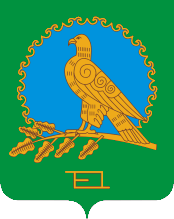               АДМИНИСТРАЦИЯСЕЛЬСКОГО ПОСЕЛЕНИЯКИПЧАК-АСКАРОВСКИЙ СЕЛЬСОВЕТМУНИЦИПАЛЬНОГО РАЙОНААЛЬШЕЕВСКИЙ РАЙОНРЕСПУБЛИКИ БАШКОРТОСТАН(КИПЧАК-АСКАРОВСКИЙ СЕЛЬСОВЕТАЛЬШЕЕВСКОГО  РАЙОНАРЕСПУБЛИКИ БАШКОРТОСТАН)№ п/псодержание мероприятийисполнителисрок исполнения1Проведение мониторинга межэтнической и межконфессиональной ситуации и создание информационной базы данных об этнических группах на территории  сельского поселения Кипчак-Аскаровский  сельсовет муниципального района Альшеевский район Республики БашкортостанСпециалист Администрации  сельского поселения Кипчак-Аскаровский  сельсовет МР Альшеевский район Республики БашкортостанОдин раз в год2Реализация мер по стимулированию участия населения в деятельности общественных организаций правоохранительной направленности с целью своевременного выявления и предупреждения негативных тенденций на поселенческом уровне, связанных с изменением национального состава населения и недопущения самоизоляции этнических сообществ.Администрация  сельского поселения Кипчак-Аскаровский  сельсовет МР Альшеевский район Республики Башкортостан   постоянно3Вовлечение этнокультурных и общественных объединений, религиозных организаций в деятельность по развитию межнационального и межконфессионального диалога, возрождению семейных ценностей, противодействию экстремизму, национальной и религиозной нетерпимости;Администрация сельского поселения Кипчак-Аскаровский  сельсовет МР Альшеевский район Республики Башкортостан     постоянно4Создания условий для социальной и культурной адаптации и интеграции мигрантов, участие в противодействии формированию замкнутых анклавов мигрантов по этническому признаку, обеспечение взаимодействия с общественными объединениями, способствующими социальной и культурной адаптации и интеграции мигрантов, совершенствования системы мер, обеспечивающих уважительное отношение мигрантов к культуре и традициям принимающего сообщества.Администрация  сельского поселения Кипчак-Аскаровский  сельсовет МР Альшеевский район Республики Башкортостан   постоянно5Мониторинг обращений граждан о фактах нарушения принципа равноправия граждан независимо от     расы, национальности,  языка, отношения к  религии, убеждений, принадлежности к общественным   объединениям, Администрация  сельского поселения Кипчак-Аскаровский  сельсовет МР Альшеевский район Республики Башкортостан   Постоянно6Проведение мероприятий, приуроченных к памятным датам в истории народов России Заведующие   СДК с.Кипчак-Аскарово, д.Новый Кипчак, с.Отрада, д. Баландино, Кипчак-Аскаровская сельская библиотекаВ течение года7Проведение национально-фольклорных фестивалей, праздников и других мероприятий, направленных на укрепление единства, обеспечение межнационального мира и согласия, с целью формирования у граждан уважительного отношения к традициям и обычаям различных народов, населяющих территорию  сельского поселения Кипчак-Аскаровский  сельсовет МР Альшеевский район Республики Башкортостан     Заведующие   СДК с.Кипчак-Аскарово, д.Новый Кипчак, с.Отрада Кипчак-Аскаровская сельская библиотекаВ течение годапо плану культурных мероприятий8Реализация мероприятий, направленных на распространение знаний об истории  и культуре коренного населения  сельского поселения Кипчак-Аскаровский  сельсовет муниципального района Альшеевский район Республики Башкортостан.   Освещение позитивного опыта совместного проживания  многонационального населения (истории многонациональных семей), знакомство с  культурами народов, консолидация жителей через освещение исторических примеров вклада представителей различных национальностей и конфессий,  героическую историю России (СССР), историю поселка.Выставки по планам сельских библиотек9Проведение дня толерантностиНоябрь месяц10Организация и проведение мероприятий по духовно- нравственному и гражданско-патриотическому воспитанию молодежи (формирование духовно-нравственных ценностей, гражданской культуры и военно-патриотического воспитания молодежи, основанных на возрождении традиций российской государственности;  Заведующие   СДК с.Кипчак-Аскарово, заведующие СК д.Новый Кипчак, с.Отрада,  Кипчак-Аскаровская сельская библиотека совместно с МБОУ СОШ с.Кипчак-АскаровоВ течение учебного года11Организация фотовыставки, выставки фотоальбомов истории народа в поселении, рисунков детей, поделок с тематикой народных традиций и т.д.Администрация МБОУ СОШ с.Кипчак-Аскарово,  Кипчак-Аскаровская сельская библиотекаВ течение годапо плану культурных мероприятий12Информационное сопровождение мероприятий, направленных на укрепление общегражданской идентичности и межнациональной толерантности Заведующие   СДК с.Кипчак-Аскарово, заведующие СК д.Новый Кипчак, с.Отрада,  Кипчак-Аскаровская сельская библиотека совместно с МБОУ СОШ с.Кипчак-Аскарово Постоянно13Подготовка и размещение на официальном сайте  муниципального образования  информации о ходе реализации государственной политики в сферах национальных, государственно-конфессиональных и общественно-политических отношений,  профилактике экстремистских проявлений, а также о проведении основных общественно значимых мероприятийАдминистрация СП Кипчак-Аскаровский  сельсовет В течение годапостоянно по мере поступления информации14Выявлять в местах торговли печатной, кино, фото, аудио и видео продукции экстремистского характераАдминистрация СПВ течение годапостоянно по мере поступления информации